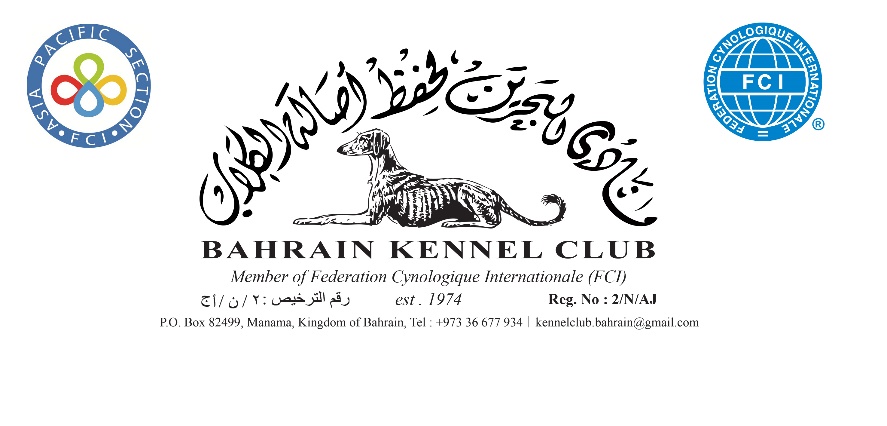 Kennel Name RegistrationBahrain Kennel Club will submit the kennel name request to FCI after the below is adhered to : Request form filled in and submitted to BKCLegal Residence in Kingdom of BahrainOf legal age (18 years old)Own minimum of one dogMember of Bahrain Kennel ClubApproved kennel Inspection for the welfare and health purposes by an unbiased veterinarian and a representative from BKC.Below are the FCI Rules and regulation BKC adhere to Article 21 - Kennel Names 21.1. All Members and Contract Partners must apply to the Head Office for the registration of new kennel names in the international FCI Kennel Name Register. A National Canine Organization is allowed to apply for such registration exclusively for the breeders who have their legal residence in the country in question. The Association recognises kennel name co-ownership. However, in this case, it must be confirmed -per litter- which person in the joint venture is officially responsible for adherence to national and international regulations in all matters concerning breeding and studbook registration. 21.2. The Members and Contract Partners recognise the kennel names registered by the other Members and Contract Partners. 21.3. The Association is responsible for strict control of the international register so as to avoid any double use or any name likely to create confusion. The criteria to determine whether a kennel name can be registered or not depend entirely on the Head Office and must be respected by the Members and Contract Partners. Kennel names similar to registered brands are not accepted. 21.4. The following provisions shall govern the granting and use of kennel names: Dogs cannot bear in their registered name, as prefix or suffix, a kennel name other than the one of their breeders. Deemed to be the breeder is the owner of the bitch at the time of the birth of the puppies. A dog's name and kennel name cannot be altered once they have been officially recorded. A National Canine Organisation can add the FCI registered kennel name on the pedigrees if the breed in question is recognised by the National Canine Organization issuing the pedigree and/or by the FCI. A breeder can register only one (1) kennel name per breed except in case a second kennel name is registered together with a co-breeder. A breeder can register more kennel names for other breeds. A kennel name is granted to one individual and is valid for life unless the holder of the kennel name gives it up in writing. As a general rule, it ceases to be valid on the death of the individual to whom it has been granted. The National Canine Organization can authorize the assignment of a kennel name to a breeder's successor once that party’s rights of succession have been duly established. The holder of a kennel name can include his or her spouse, descendants or relatives as associates in the management of the kennel providing they are at least eighteen (18) years old. The original holder of the kennel name remains the representative of the breeding activity of the kennel in question. -  Breeding associations of two (2) or more persons must apply for their own joint kennel name; the above rules apply. The FCI must be notified of any changes in the composition of the association. All other matters shall be governed by the provisions of the relevant National Canine Organization. Each breeder is required, prior to migrating to another country where the FCI has a Member or Contract Partner, to notify both, the Member or Contract Partner of his current and new country of Legal residence about his migration in order to ensure a correct transfer. In addition, both Members and Contract Partners have to inform officially, the Head Office about their accepting the change of Legal residence. - The conditions under which a kennel name is to be used are based on the rules and regulations of the National Canine Organization. The use of a kennel name after separation or divorce requires the former owners of the kennel name to provide legal declarations making it clear who is to continue to use it. In this case the kennel name can be transferred to new holder(s) if he/they complies(y) with the requirements of the National Canine Organization for kennel name holders. - If a complaint is made to a National Canine Organization, the kennel name in question cannot be used until the National Canine Organization has communicated the confirmation to the holder of the kennel name. The kennel names recognised by the FCI have precedence  over the kennel names recognised only at national level. Further to a complaint from the owner of a kennel name registered with the FCI, a kennel name recognised at national level will only be rescinded at the FCI's request if it harms the kennel name recognised by the FCI due to the similarity of the names. The Members and Contract Partners are not allowed to register kennel names at national level exclusively